ЛЕТНИЙ ПРИШКОЛЬНЫЙ ОНЛАЙН-ЛАГЕРЬ «СОЛНЫШКО»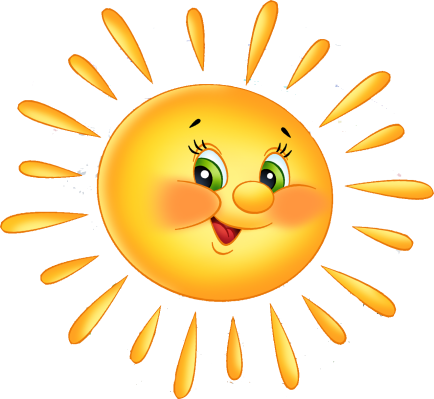 ПРОГРАММА МЕРОПРИЯТИЙОНЛАЙН-СМЕНА(01-22 ИЮНЯ 2020 ГОДА)ДеньМероприятиеСсылка01 июняОткрытие онлайн-смены.День защиты детей.Конкурс рисунков «Здравствуй, лето!»рисунки принимаются на мессенджер Ватсапп начальнику смены;конкурс рисунков на воздушном шаре СДДТ @man.stav (директ)02 июняЗарядкаМастер-класс «Бумажное моделирование»https://instagram.com/mbou_sosh_41?igshid=13jbha7t6ahcj https://www.instagram.com/tv/CA5JjdBJQ8J/?igshid=fh33v0qrndod 03 июняЗарядкаВиртуальный тур «Заказники СТВ»https://instagram.com/mbou_sosh_41?igshid=13jbha7t6ahcjhttp://zakazniki-stv.ru/3d-tour-strizhament/ 04 июняЗарядкаТеатр кукол. Сказка «Гуси-лебеди»https://instagram.com/mbou_sosh_41?igshid=13jbha7t6ahcjhttps://afisha.yandex.ru/stavropol/free/gusi-lebedi-2020?source=rubric 05 июняЗарядкаОнлайн-эстафета «Журавли Победы»https://instagram.com/mbou_sosh_41?igshid=13jbha7t6ahcjhttps://www.2do2go.ru/events/283514/onlain-estafeta-zhuravli-pobedy 06 июняЗарядкаИнтернет-флешмоб «Пушкинский день в России»https://instagram.com/mbou_sosh_41?igshid=13jbha7t6ahcjhttps://р23.навигатор.дети/activity/4513/?date=2020-05-05 08 июняЗарядкаСемейный творческий фотоконкурсhttps://instagram.com/mbou_sosh_41?igshid=13jbha7t6ahcjhttps://www.instagram.com/loft.cdkis/Источник: ГТРК «Ставрополье» - https://stavropolye.tv/news/13437809 июняЗарядкаОнлайн-лекция «А задумывались ли Вы, каким образом даются названия насекомым?»https://instagram.com/mbou_sosh_41?igshid=13jbha7t6ahcjhttp://www.stavmuseum.ru/news/?ELEMENT_ID=8781 10 июняЗарядкаМастер-класс «Мастерим книжные закладки своими руками!»https://instagram.com/mbou_sosh_41?igshid=13jbha7t6ahcjhttp://www.stavmuseum.ru/news/?ELEMENT_ID=7759 11 июняЗарядкаВсероссийский проект «Сказки на ночь», конкурсhttps://instagram.com/mbou_sosh_41?igshid=13jbha7t6ahcjhttps://рдш.рф/competition/200 13 июняЗарядкаОнлайн-беседа «Мы соблюдаем ПДД»Конкурс на самый оригинальный видеоролик «Беседуем о правилах безопасности дорогах»https://instagram.com/mbou_sosh_41?igshid=13jbha7t6ahcjhttps://www.youtube.com/watch?v=Ei9px93w6uY Видеоролики принимаются на мессенджер Ватсапп начальнику смены15 июняЗарядкаОнлайн-беседа «Соблюдаем правила пожарной безопасности»Конкурс на самый оригинальный видеоролик о правилах пожарной безопасностиhttps://instagram.com/mbou_sosh_41?igshid=13jbha7t6ahcjhttps://www.youtube.com/watch?v=NFQe3Lsykoo Видеоролики принимаются на мессенджер Ватсапп начальнику смены16 июняЗарядкаОнлайн-беседа «Безопасное поведение на воде»Конкурс на самый оригинальный видеоролик о правилах поведения на водеhttps://instagram.com/mbou_sosh_41?igshid=13jbha7t6ahcjhttps://www.youtube.com/watch?v=l72RNIQQIDs Видеоролики принимаются на мессенджер Ватсапп начальнику смены17 июняЗарядкаОнлайн-беседа «Безопасность в сети Интернет»Конкурс на самый оригинальный видеоролик о правилах безопасного поведения в сети Интернетhttps://instagram.com/mbou_sosh_41?igshid=13jbha7t6ahcjhttps://www.youtube.com/watch?v=TSQN-dMehFA Видеоролики принимаются на мессенджер Ватсапп начальнику смены18 июняЗарядкаОнлайн-беседа «Правила поведения в природе в летний период»Конкурс на самый оригинальный видеоролик о правилах поведения в природе в летний периодhttps://instagram.com/mbou_sosh_41?igshid=13jbha7t6ahcjhttps://www.youtube.com/watch?v=eSHWioYif-Y Видеоролики принимаются на мессенджер Ватсапп начальнику смены19 июняЗарядкаОнлайн-беседа «Правила поведения в общественных местах»Конкурс на самый оригинальный видеоролик о правилах поведения в общественных местахhttps://instagram.com/mbou_sosh_41?igshid=13jbha7t6ahcjhttps://www.youtube.com/watch?v=kYub4Z9frnMВидеоролики принимаются на мессенджер Ватсапп начальнику смены20 июняЗарядкаОнлайн-беседа о финансовой грамотностиКонкурс на самый оригинальный план личного бюджетаhttps://instagram.com/mbou_sosh_41?igshid=13jbha7t6ahcjhttps://www.youtube.com/watch?v=sCDrF1wQZ6s Работы принимаются на мессенджер Ватсапп начальнику смены22 июняЗарядка«День памяти и скорби»Закрытие лагеряhttps://instagram.com/mbou_sosh_41?igshid=13jbha7t6ahcjhttps://nsportal.ru/nachalnaya-shkola/vospitatelnaya-rabota/2014/05/03/22-iyunya-den-pamyati-i-skorbiКонкурс рисунков «Мои впечатления», рисунки принимаются на мессенджер Ватсапп начальнику смены